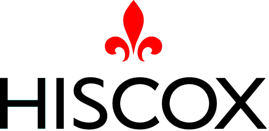 CERTIFICATE OF EMPLOYERS' LIABILITY INSURANCE
Policy: HU PI6 1838055 (343) 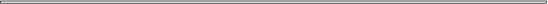 (i) with an authorised insurer, and
(ii) in terms required by the Act for your liability for bodily injury or disease sustained by your employees. The certificate (or any copy) must not be displayed unless the policy has been renewed. Hiscox Insurance Company Limited Registered in England Number 70234
Registered Office 22 Bishopsgate, London EC2N 4BQ Telephone No: 020 7448 6000 CERTIFICATE OF EMPLOYERS' LIABILITY INSURANCE
Policy: HU PI6 1838055 (343) CERTIFICATE OF EMPLOYERS' LIABILITY INSURANCE (a) (Where required by regulation 5 of the Employers’ Liability (Compulsory Insurance) Regulations 1998 and subsequently amended by regulation 2 of the Employers’ Liability (Compulsory Insurance) Regulations 2008 (the regulations), one or more copies of this certificate must be displayed at each place of business at which the policyholder employs persons covered by the policy. This requirement will be satisfied if the certificate is made available in electronic form and each relevant employee to whom it relates has reasonable access to it in that form) Policy number
1. Name of Policy Holder 1838055
Lawn Tennis Association Ltd and the following subsidiary companies:
LTA Champco Ltd, LTA Events Limited, LTA Services Limited, LTA Operations Limited, The Civil Service Lawn Tennis Association, LTA Ground Limited, The International Lawn Tennis Club of Great Britain, Licensed Coaches of the Lawn Tennis Association, LTA Property Limited, LTA Nominees Ltd, LTA Developments Limited, LTA Holdings Limited, Tennis GB Limited, The Tennis Foundation, The National Associations and districts of Scotland and Wales, The Country Associations of England, The Island Associations of the Channel Islands and the Isle of Man, The Association of British Tennis Officials, The All England Lawn Tennis & Croquet Club, Accredited Venues/Clubs registered to the National, County and Island In Accordance with LTA rules, National Wheelchair Tennis Association, Army LTA, The Lawn Tennis Association, Scottish Lawn Tennis Foundation, Registered Coaches of the Lawn Tennis Association, The LTA Trust, Senior Tennis GB, Ilkley Lawn Tennis and Squash Club Events Ltd, Leicestershire Tennis Ltd, TF Enterprises Limited, British Padel Association, Local Tennis Leagues Limited, Nottingham Tennis Centre, LTA Approved Leagues 01/10/23 30/09/24
Both days inclusive Date of commencement of insurance policy Date of expiry of insurance policy We hereby certify that subject to paragraph 2: The policy to which this certificate relates satisfies the requirements of the relevant law applicable in Great Britain, Northern Ireland, the Isle of Man, the Island of Jersey, the Island of Guernsey, the Island of Alderney (b); and the minimum amount of cover provided by this policy is no less than £5 million (c). Signed on behalf of Hiscox Underwriting Limited as agent for the insurers Jon Dye CEO, Hiscox UK Notes: (a) Where the employer is a company to which regulation 3(2) of the regulations applies, the certificate shall state in a prominent place, either that the policy covers the holding company and all its subsidiaries, or that the policy covers the holding company and all its subsidiaries except any specifically excluded by name, or that the policy covers the holding company and only the named subsidiaries. (b)  Specify applicable law as provided for in regulation 4(6) of the Regulations. (c)  See regulation 3(1) of the Regulations and delete whichever of paragraphs 2(a) or 2(b) does not apply. Where 2(b) is applicable, specify the amount of cover provided by the relevant policy. 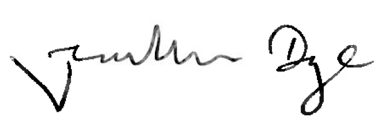 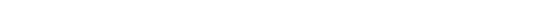 The certificate above shows that you are insured 